ZAKRES CZĘŚCI PODSTAWY PROGRAMOWEJ
Liceum ogólnokształcące Klasa IIMATEMATYKA  ZAKRES PODSTAWOWY I ROZSZERZONY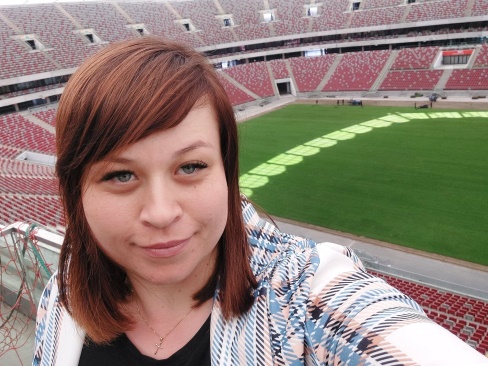 Wymagania do egzaminu z matematyki na rok szkolny 2022/2023, przygotowane na podstawie programu nauczania dla liceum/technikum MATeMAtyka, Dorota Ponczek, Agnieszka Kamińska.Nazywam się Barbara Szlachta-Wota, jestem nauczycielem, absolwentką Uniwersytetu Rzeszowskiego. Ukończyłam studia magisterskie na kierunku matematyka nauczycielska, studia inżynierskie na kierunku informatyka oraz studia podyplomowe z zakresu matematyka w finansach. Uczenie daje mi wielką satysfakcję, każdy sukces moich uczniów to nagroda i radość. Zapraszam do kontaktu pod adresem: barbarka_s@o2.plZASTOSOWANIA FUNKCJI KWADRATOWEJ Równania kwadratowe – powtórzenie Uczeń:rozwiązuje równania kwadratowe, korzystając z poznanych metod i wzorówwyznacza argument, dla którego funkcja kwadratowa przyjmuje daną wartośćprzedstawia trójmian kwadratowy w postaci iloczynowej i podaje jego pierwiastkiNierówności kwadratowe – powtórzenie rozwiązuje nierówności kwadratowezaznacza na osi liczbowej iloczyn i różnicę zbiorów rozwiązań dwóch nierówności kwadratowychstosuje nierówności kwadratowe do wyznaczania dziedziny funkcji, w której wzorze występują pierwiastki kwadratoweRównania sprowadzalne do równań kwadratowychrozpoznaje równania, które można sprowadzić do równań kwadratowychrozwiązuje równania, które można sprowadzić do równań kwadratowychUkłady równań (1)rozwiązuje algebraicznie układ równań, z których jedno jest równaniem paraboli, a drugie – równaniem prostej, i podaje interpretację geometryczną rozwiązaniapodaje interpretację geometryczną rozwiązania układu równań, znajdując punkty wspólne prostej i paraboliUkłady równań (2)rozwiązuje algebraicznie układ równań, z których obydwa są równaniami parabol, i podaje interpretację geometryczną rozwiązaniaWzory Viѐte’astosuje wzory Viète’a do wyznaczania sumy oraz iloczynu pierwiastków równania kwadratowego (o ile istnieją)określa znaki pierwiastków równania kwadratowego, wykorzystując wzory Viète’aRównania i nierówności kwadratowe z parametremprzeprowadza analizę zadania z parametremzapisuje konieczne założenia tak, aby zachodziły warunki podane w treści zadaniawyznacza te wartości parametru, dla których są spełnione warunki zadania Funkcja kwadratowa –zastosowania (1)stosuje pojęcia najmniejszej i największej wartości funkcji wyznacza wartość najmniejszą i największą funkcji kwadratowej w przedziale domkniętymFunkcja kwadratowa –zastosowania (2)przeprowadza analizę zadania tekstowego, a następnie zapisuje odpowiednie równanie, nierówność lub funkcję kwadratową opisujące daną zależnośćznajduje rozwiązanie, które spełnia ułożone przez niego warunkiprzeprowadza analizę wyniku i podaje odpowiedźWielomianyStopień i współczynniki wielomianurozróżnia wielomian, podaje przykład wielomianu, określa jego stopień i podaje wartości jego współczynnikówzapisuje wielomian określonego stopnia o danych współczynnikachzapisuje wielomian w sposób uporządkowanyoblicza wartość wielomianu dla danego argumentuoblicza brakujące współrzędne punktu należącego do wykresu danego wielomianusprawdza, czy dany punkt należy do wykresu danego wielomianuwyznacza współczynniki wielomianu spełniającego dane warunkiDodawanie i odejmowanie wielomianówwyznacza sumę, różnicę wielomianówokreśla stopień sumy i różnicy wielomianówszkicuje wykres wielomianu będącego sumą jednomianów stopnia pierwszego i drugiegoodczytuje informacje z danego wykresu wielomianustosuje wielomian do opisania np. pola powierzchni prostopadłościanu i określa dziedzinę tego wielomianuMnożenie wielomianówokreśla stopień iloczynu wielomianów bez wykonywania mnożeniawyznacza iloczyn danych wielomianówpodaje współczynnik przy najwyższej potędze oraz wyraz wolny iloczynu wielomianów bez wykonywania mnożenia wielomianówWzory skróconego mnożeniastosuje wzory na sześcian sumy lub różnicy oraz wzory na sumę lub różnicę sześcianówstosuje wzory skróconego mnożenia do obliczania objętości Rozkład wielomianu na czynniki (1)wyłącza wspólny czynnik przed nawiasstosuje wzory na kwadrat sumy i różnicy oraz wzór na różnicę kwadratów do rozkładu wielomianu na czynnikiwykorzystuje rozkład trójmianu kwadratowego na czynniki do rozkładu wielomianu na czynnikizapisuje wielomian w postaci iloczynu czynników możliwie najniższego stopniaRozkład wielomianu na czynniki (2)stosuje metodę grupowania wyrazów i wyłączania wspólnego czynnika przed nawias do rozkładu wielomianów na czynnikistosuje wzory na sumę i różnicę sześcianów do rozkładu wielomianu na czynnikiRównania wielomianowerozwiązuje równania wielomianowe metodą grupowania wyrazów i wyłączania wspólnego czynnika przed nawiaswyznacza punkty przecięcia wykresu wielomianu i prostej oraz dwóch wielomianówpodaje przykład wielomianu, gdy dane są jego stopień i pierwiastkiDzielenie wielomianówdzieli wielomian przez dwumian stosuje schemat Hornerazapisuje wielomian w postaci sprawdza poprawność wykonanego dzieleniaRówność wielomianówwyznacza wartości parametrów tak, aby wielomiany były równe, ustalając stopień wielomianów i porównując współczynniki przy tych samych potęgach zmiennejTwierdzenie Bézoutasprawdza podzielność wielomianu przez dwumian x – a bez wykonywania dzieleniawyznacza resztę z dzielenia wielomianu przez dwumian x – asprawdza, czy dana liczba jest pierwiastkiem wielomianu, i wyznacza pozostałe pierwiastkiwyznacza wartość parametru tak, aby wielomian był podzielny przez dany dwumianPierwiastki całkowite i pierwiastki wymierne wielomianuwskazuje liczby, które mogą być pierwiastkami całkowitymi wielomianu o współczynnikach całkowitychwskazuje liczby, które mogą być pierwiastkami wymiernymi wielomianu o współczynnikach całkowitychrozwiązuje równania wielomianowe z wykorzystaniem twierdzeń o pierwiastkach całkowitych i wymiernych wielomianuPierwiastki wielokrotnewyznacza pierwiastki wielomianu i podaje ich krotność, gdy dany jest wielomian w postaci iloczynowej bada, czy wielomian ma inne pierwiastki, oraz określa ich krotność, gdy dane są stopień wielomianu i jego pierwiastki całkowiteznając pierwiastek wielomianu i jego krotność, wyznacza pozostałe pierwiastki wielomianupodaje przykłady wielomianu, gdy dane są jego stopień oraz pierwiastki i ich krotnośćWykres wielomianuszkicuje wykres wielomianu, gdy dana jest jego postać iloczynowadobiera wzór wielomianu do szkicu wykresupodaje wzór wielomianu, gdy dane są współczynnik przy najwyższej potędze oraz szkic wykresuszkicuje wykres danego wielomianu, po wyznaczeniu jego pierwiastkówNierówności wielomianowerozwiązuje nierówności wielomianowe, korzystając ze szkicu wykresu rozwiązuje nierówności wielomianowe, wykorzystując postać iloczynową wielomianu (dowolną metodą: szkicując wykres lub tworząc siatkę znaków)rozwiązuje nierówność wielomianową, gdy dany jest wzór ogólny wielomianuWielomiany – zastosowaniaopisuje wielomianem zależności dane w zadaniu i wyznacza dziedzinę tego wielomianurozwiązuje zadania tekstowe, wykorzystując działania na wielomianach i równania wielomianoweFUNKCJE WYMIERNEWykres funkcji szkicuje wykres funkcji , gdzie , i podaje jej własności (dziedzinę, zbiór wartości, przedziały monotoniczności) oraz wyznacza równania asymptot jej wykresu szkicuje wykres funkcji , gdzie w podanym zbiorzeodczytuje z wykresu współrzędne punktów przecięcia prostej i hiperboliPrzesunięcie wykresu funkcji o wektorprzesuwa wykres funkcji  o dany wektor, podaje wzór i określa własności otrzymanej funkcjiwyznacza dziedzinę i podaje równania asymptot wykresu funkcji określonej wzorem podaje współrzędne wektora, o jaki należy przesunąć wykres funkcji , aby otrzymać wykres funkcji ; szkicuje wykres funkcji  dobiera wzór funkcji do jej wykresuwyznacza wzór funkcji spełniającej podane warunkiwyznacza równania osi symetrii oraz współrzędne środka symetrii hiperboli opisanej danym równaniemFunkcja homograficznaprzekształca wzór ogólny funkcji homograficznej do postaci kanonicznejszkicuje wykres funkcji homograficznej i określa jej własnościPrzekształcenia wykresu funkcjiszkicuje wykres funkcji , gdzie f jest funkcją homograficzną, i opisuje jej własnościMnożenie i dzielenie wyrażeń wymiernychwyznacza dziedzinę prostego wyrażenia wymiernego i oblicza jego wartość dla danej wartości zmiennejupraszcza w prostych przypadkach wyrażenia wymiernewyznacza dziedziny iloczynu oraz ilorazu wyrażeń wymiernychmnoży, dzieli wyrażenia wymierneDodawanie i odejmowanie wyrażeń wymiernychwyznacza dziedziny sumy i różnicy wyrażeń wymiernychdodaje i odejmuje wyrażenia wymierneprzekształca wzory, stosując działania na wyrażeniach wymiernych; wyznacza z danego wzoru wskazaną zmiennąRównania wymiernerozwiązuje równania wymierne, podaje i uwzględnia odpowiednie założeniaNierówności wymierneodczytuje z danego wykresu zbiór rozwiązań nierówności wymiernejrozwiązuje nierówności wymierne i podaje odpowiednie założeniaDziedzina funkcji. Funkcje wymiernewyznacza dziedzinę i miejsce zerowe funkcji, w której wzorze występują ułamki i pierwiastkiwyznacza dziedzinę i miejsce zerowe funkcji wymiernej danej wzorembada, czy dane funkcje są równe, i szkicuje ich wykresyRównania i nierówności z wartością bezwzględną (1)rozwiązuje równania i nierówności z wartością bezwzględną, stosując interpretację geometrycznąrozwiązuje równania i nierówności, w których występuje wartość bezwzględna tego samego wyrażeniaRównania i nierówności z wartością bezwzględną (2)rozwiązuje równania i nierówności typu 
rozwiązuje równania i nierówności zapisane za pomocą sumy kilku wartości bezwzględnychrozwiązuje równania i nierówności z wartością bezwzględną, stosując definicję oraz własności wartości bezwzględnejRównania i nierówności z wartością bezwzględną (3)stosuje własności wartości bezwzględnej do rozwiązywania równań i nierówności wymiernychWyrażenia wymierne – zastosowania (1)wykorzystuje wyrażenia wymierne do rozwiązywania zadań tekstowychWyrażenia wymierne – zastosowania (2)wykorzystuje wielkości odwrotnie proporcjonalne do rozwiązywania zadań tekstowych dotyczących związku między drogą, prędkością i czasemTRYGONOMETRIATrójkąty prostokątnepodaje twierdzenie Pitagorasa i twierdzenie odwrotne do twierdzenia Pitagorasa oraz wzory na długość przekątnej kwadratu i wysokość trójkąta równobocznegostosuje twierdzenie Pitagorasa do wyznaczania długości odcinków w trójkątach prostokątnychkorzystając z twierdzenia Pitagorasa, wyprowadza zależności ogólne, np. dotyczące długości przekątnej kwadratu i wysokości trójkąta równobocznegoFunkcje trygonometryczne kąta ostregopodaje definicje funkcji trygonometrycznych kąta ostrego w trójkącie prostokątnympodaje wartości funkcji trygonometrycznych kątów: 30º, 45º, 60ºoblicza wartości funkcji trygonometrycznych kąta ostrego w trójkącie prostokątnym o danych długościach bokówTrygonometria – zastosowaniaodczytuje z tablic wartości funkcji trygonometrycznych danego kąta ostrego lub wartość kąta na podstawie wartości funkcji trygonometrycznejwykorzystuje funkcje trygonometryczne do rozwiązywania zadań praktycznychRozwiązywanie trójkątów prostokątnychrozwiązuje trójkąty prostokątnewykorzystuje funkcje trygonometryczne do wyznaczania związków miarowych w czworokątach i prostopadłościanachZwiązki między funkcjami trygonometrycznymipodaje związki między funkcjami trygonometrycznymi tego samego kąta oraz między funkcjami trygonometrycznymi kątów  i wyznacza wartości pozostałych funkcji trygonometrycznych, gdy dana jest jedna z nichsprawdza, czy istnieje kąt ostry spełniający podane zależnościstosuje poznane związki do upraszczania wyrażeń zawierających funkcje trygonometryczneFunkcje trygonometryczne kąta wypukłegookreśla znak funkcji trygonometrycznej kąta rozwartegooblicza wartości funkcji trygonometrycznych kąta, gdy dane są współrzędne punktu leżącego na jego końcowym ramieniu; przedstawia ten kąt na rysunkustosuje wzory: 
,  do obliczania wartości wyrażeniaoblicza wartości funkcji trygonometrycznych kątów rozwartych, korzystając z tablic wartości funkcji trygonometrycznychzaznacza w układzie współrzędnych kąt, gdy dana jest wartość jego funkcji trygonometrycznejPole trójkątapodaje różne wzory na pole trójkątaoblicza pole trójkąta, dobierając odpowiedni wzórPole czworokątarozróżnia czworokąty oraz zna ich własnościpodaje wzory na pola: równoległoboku, rombu, trapezuoblicza pola czworokątówwykorzystuje funkcje trygonometryczne do wyznaczania związków miarowych w czworokątachPLANIMETRIAOkrągrozpoznaje kąty środkowe w okręguoblicza długość okręgu i długość łuku okręguokreśla wzajemne położenie dwóch okręgów, mając dane promienie tych okręgów oraz odległość między ich środkamiwykorzystuje styczność okręgów do rozwiązywania zadańKołooblicza pole figury, stosując wzór na pole koła i pole wycinka kołaWzajemne położenie okręgu i prostejokreśla wzajemne położenie okręgu i prostej, porównując odległość środka okręgu od prostej z promieniem okręgu, określa liczbę punktów wspólnych prostej i okręgustosuje własności stycznej do okręgu do rozwiązywania zadańKąty w okręgurozpoznaje kąty wpisane w okrąg oraz wskazuje łuki, na których są one opartestosuje twierdzenie o kątach środkowym i wpisanym, opartych na tym samym łuku oraz wnioski z tego twierdzenia i twierdzenie o kącie między styczną a cięciwą okręguOkrąg opisany na trójkącierozwiązuje zadania dotyczące okręgu opisanego na trójkącie równobocznym lub prostokątnymrozwiązuje zadania dotyczące okręgu opisanego na dowolnym trójkącie w zadaniach z planimetriistosuje wzór Okrąg wpisany w trójkątrozwiązuje zadania dotyczące okręgu wpisanego w trójkąt równoboczny lub prostokątnyrozwiązuje zadania dotyczące okręgu wpisanego w dowolny trójkątstosuje wzór Okrąg opisany na czworokąciesprawdza, czy na danym czworokącie można opisać okrąg stosuje twierdzenie o okręgu opisanym na czworokącie do rozwiązywania zadań Okrąg wpisany w czworokątsprawdza, czy w dany czworokąt można wpisać okrąg stosuje twierdzenie o okręgu wpisanym w czworokąt do rozwiązywania zadańWielokąty foremnerozpoznaje wielokąty foremne i podaje ich własnościoblicza miarę kąta wewnętrznego wielokąta foremnegowyznacza liczbę boków wielokąta foremnego, gdy dana jest suma miar jego kątów wewnętrznychoblicza promień okręgu opisanego na wielokącie foremnym i wpisanego w wielokąt foremnyTwierdzenie sinusówstosuje twierdzenie sinusów do rozwiązywania trójkątówstosuje twierdzenie sinusów do rozwiązywania zadań osadzonych w kontekście praktycznymTwierdzenie cosinusów(1) stosuje twierdzenie cosinusów do rozwiązywania trójkątówTwierdzenie cosinusów (2)wskazuje najmniejszy (największy) kąt w trójkącie, gdy dane są długości boków trójkątastosuje twierdzenie cosinusów do rozwiązywania zadaństosuje twierdzenie cosinusów do rozwiązywania zadań osadzonych w kontekście praktycznym6. FUNKCJA WYKŁADNICZA I FUNKCJA LOGARYTMICZNAPotęga o wykładniku rzeczywistymzapisuje daną liczbę w postaci potęgi o podanej podstawie i wykładniku rzeczywistymupraszcza wyrażenia, stosując prawa działań na potęgach Funkcja wykładniczaoblicza wartości funkcji wykładniczej dla podanych argumentówsprawdza, czy podany punkt należy do wykresu danej funkcji wykładniczejszkicuje wykres funkcji wykładniczej i podaje jej własnościporównuje liczby przedstawione w postaci potęg, korzystając z monotoniczności funkcji wykładniczejwyznacza wzór funkcji wykładniczej na podstawie współrzędnych punktu należącego do jej wykresu oraz szkicuje ten wykresPrzekształcenia wykresu funkcji wykładniczej (1)szkicuje wykres funkcji wykładniczej, stosując przesunięcie o wektor albo symetrię względem osi układu współrzędnych, i podaje jej własnościszkicuje wykres funkcji wykładniczej otrzymany w wyniku złożenia przesunięcia o wektor i symetrii względem osi układu współrzędnych i podaje wartości tej funkcjiPrzekształcenia wykresu funkcji wykładniczej (2)szkicuje wykresy funkcji y = |f(x)| i y = f(|x|), gdy dany jest wykres funkcji wykładniczej frozwiązuje graficznie równania i nierówności, korzystając z wykresów funkcji wykładniczychWłasności funkcji wykładniczejrozwiązuje proste równania wykładnicze, korzystając z różnowartościowości funkcji wykładniczejrozwiązuje proste nierówności wykładnicze, korzystając z monotoniczności funkcji wykładniczejLogarytmoblicza logarytm danej liczbystosuje do obliczeń równości wynikające z definicji logarytmu wyznacza podstawę logarytmu lub liczbę logarytmowaną, gdy dana jest wartość logarytmu, podaje odpowiednie założenia dla podstawy logarytmu oraz liczby logarytmowanejWłasności logarytmówstosuje twierdzenia o logarytmie iloczynu, ilorazu oraz potęgi do obliczania wartości wyrażeń z logarytmamipodaje założenia i zapisuje w prostszej postaci wyrażenia zawierające logarytmy Funkcja logarytmicznaszkicuje wykres funkcji logarytmicznej i określa jej własnościoblicza podstawę logarytmu we wzorze funkcji logarytmicznej, gdy dane są współrzędne punktu należącego do wykresu tej funkcjiwyznacza zbiór wartości funkcji logarytmicznej o podanej dziedzinierozwiązuje proste nierówności logarytmiczne, korzystając z wykresu funkcji logarytmicznejPrzekształcenia wykresu funkcji logarytmicznejszkicuje wykres funkcji logarytmicznej, stosując poznane przekształcenia, i określa jej własnościwyznacza dziedzinę funkcji logarytmicznejZmiana podstawy logarytmustosuje twierdzenie o zmianie podstawy logarytmu przy przekształcaniu wyrażeń z logarytmamistosuje twierdzenie o zmianie podstawy logarytmu do obliczania wartości wyrażeń z logarytmamiFunkcje wykładnicze i logarytmiczne ‒ zastosowaniawykorzystuje funkcje wykładniczą i logarytmiczną do rozwiązywania zadań osadzonych w kontekście praktycznym, dotyczące wzrostu wykładniczego i rozpadu promieniotwórczego